Anfahrt / approachAdresse/adress: Eßling 10, 8934 Altenmarkt bei Sankt GallenMit dem Auto: by car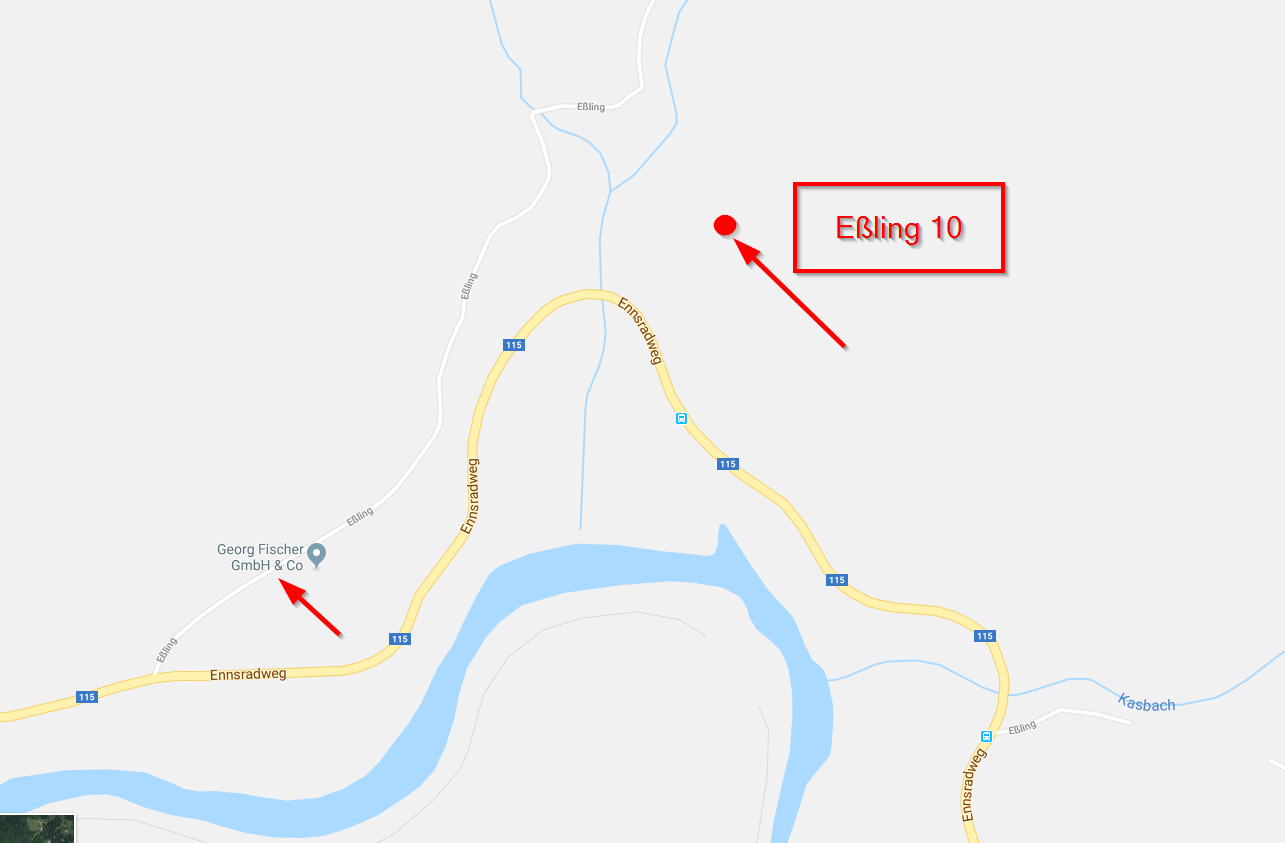 Zufahrt links: Fa. Georg FischerDriveway leftside: company Georg Fischer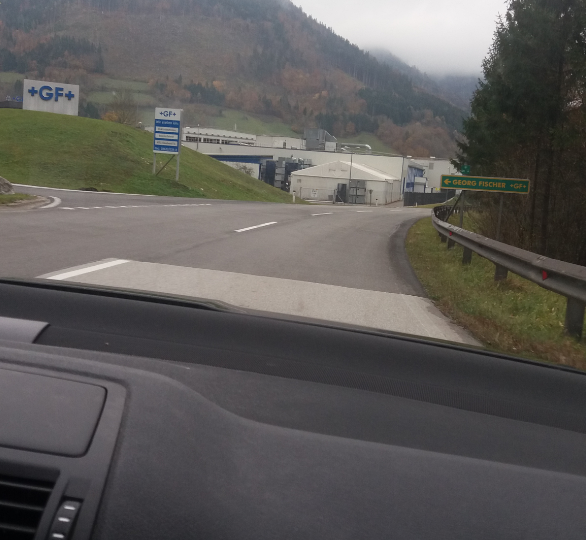 Die Straße nehmen die Links an der Firma vorbeiführtTake the street left along the company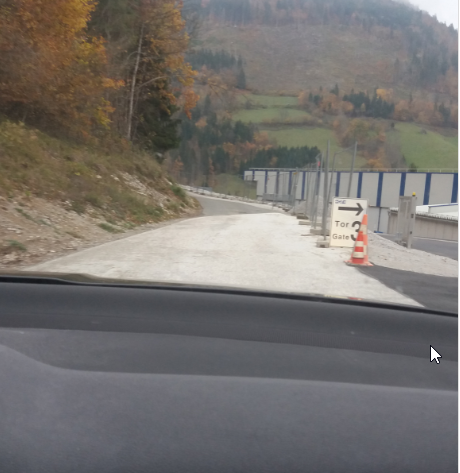 Erste Abzweigung rechts nach unten nehmen. Nicht irritieren lassen vom Fahrverbot. Take the first diversion right. Don’t care about the driving ban sign.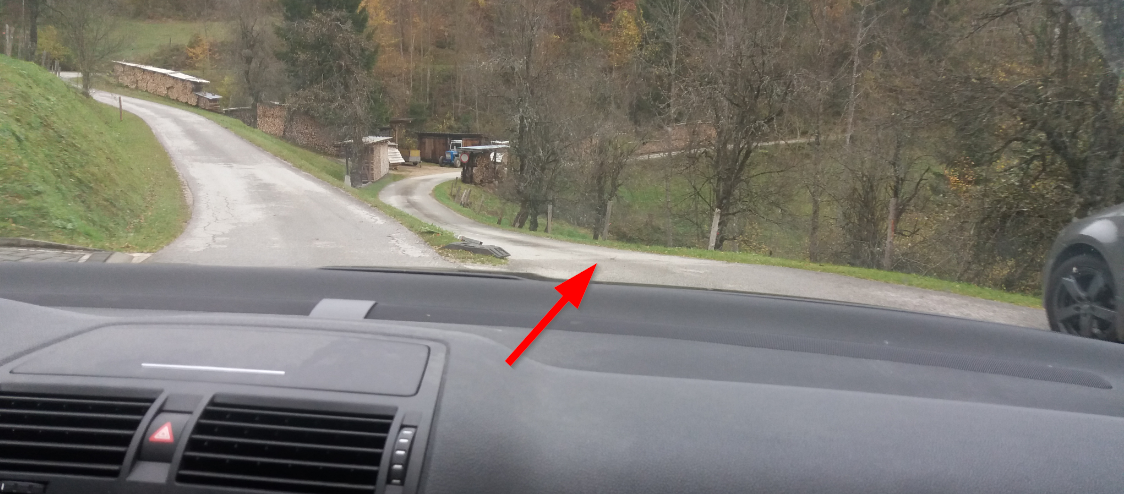 Dieser Straße bis zum Haus folgen.Follow the street until the house. Mit der Bahn: bis Bahnhaltestelle Weißenbach-St.Gallen, manchmal kann man mit dem Bus weiterfahren bis Altenmarkt bei St. Gallen Ort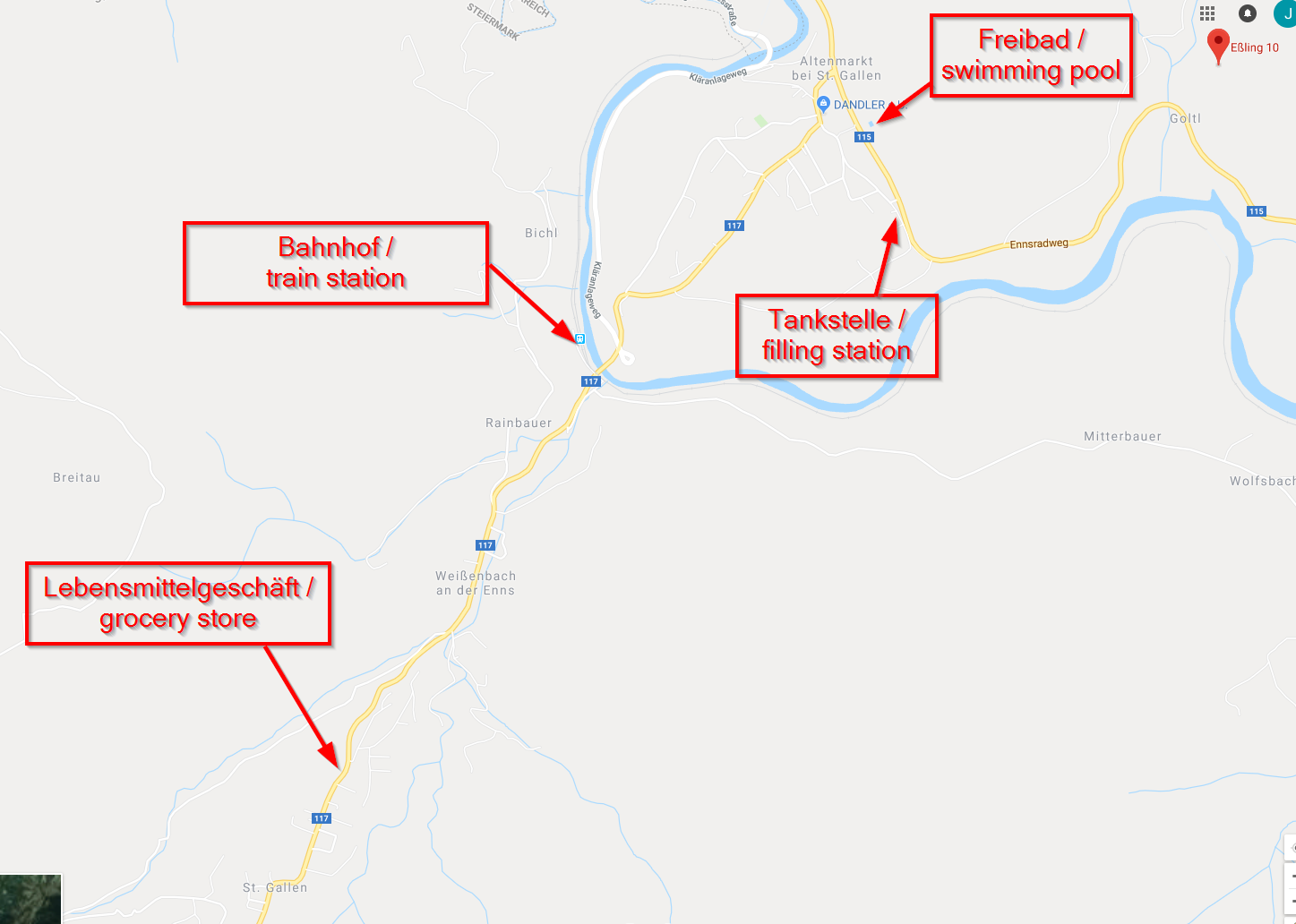 